Sirkel av liv
Løvenes konge

Nants ingonyama bagithi BabaSithi uhm ingonyamaNants ingonyama bagithi babaSithi uhhmm ingonyama, IngonyamaSiyo NqobaIngonyama, Ingonyama nengw' enamabalaFra den dag vi blir født her på jordenOg stavrer oss ut av moders fang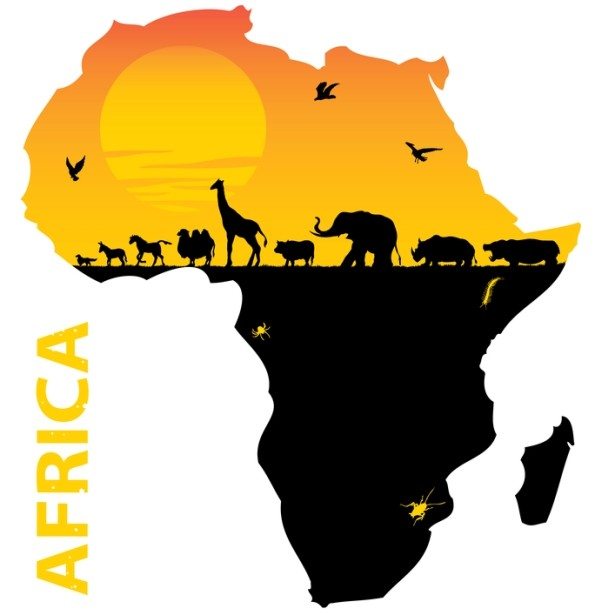 Så ser vi litt av alt liv som er skaptAv det liv som er gitt oss til gangDet er for rikt til å fatteEr for stort til å skildres med sangMen det stiger en sol, som et mektig symbolFor alle oss i den evige gangI en sirkel av livDen som favner altAlt fra sorg og savn til kjærlighet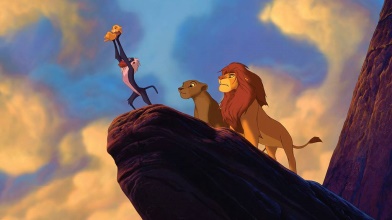 Der vi finner vår plassPå den vei vi vandrerI en sirkel, en sirkel av liv

https://www.youtube.com/watch?v=yKtWtk4z0SA